                               РАБОЧАЯ  ПРОГРАММАКурса внеурочной деятельности  «Что? Где? Когда?»                                      Уровень образования: общее основное Составитель:  И.А.КуксаПаспорт рабочей программы курса внеурочной деятельности «Что? Где? Когда?»Результаты освоения курса внеурочной деятельности «Что? Где? Когда?»Реализация внеурочного курса «Что? Где? Когда?» позволит педагогу акцентировать внимание школьников на яркие страницы отечественной и мировой истории и культуры. Планируются проведение тематических игр, соответствующих изученным темам предметных областей 5-6 классов (история, литература, география, биология и др.), использование компьютерных версий игры «Что? Где? Когда?», использование игр, разработанных педагогами школы ( «Своя игра»). Также можно   представить подросткам возможность самостоятельно проводить интеллектуальные викторины для учащихся младших классов, что позволит им приобрести опыт социальной деятельности.    1) Личностные: самоопределение (личностное, жизненное), смыслообразование (установление учащимися связи между целью учебной деятельности и ее мотивом, другими словами, между результатом учения и тем, что побуждает деятельность, ради чего она осуществляется), нравственно-этическая ориентация (оценивание усваиваемого содержания, обеспечивающее личностный моральный выбор). 2) Регулятивные: (оценка, контроль и самоконтроль, коррекция поведения, саморегуляция как способность к мобилизации сил и энергии, к волевому усилию (к выбору в ситуации мотивационного конфликта) и к преодолению препятствий). 3) Познавательные: выделение необходимой информации, структурирование знаний, рефлексия способов и условий действия, контроль и оценка процесса и результатов деятельности; логические универсальные действия (установление причинно-следственных связей). 4)Коммуникативные: постановка вопросов, управление поведением партнера, разрешение конфликтов.  Содержание курса внеурочной деятельности «Что? Где? Когда?»1.Введение в игру. Нормы поведения в интеллектуальном клубе и кодекс чести знатока. Особенности игры «Что, где, когда?», правила игры. Варианты игры: классическая игра, брейн-ринг (игра двух команд), спортивная игра (одновременная игра нескольких команд), игра в командах. Вопросы к игре и их особенности. Поведение каждого в команде. Командный дух, роль капитана. Первые игровые пробы. 2. Компоненты успешной игры. Эрудиция. Логика. Нестандартное мышление. Внимание к деталям. Выделение главного. Умение слышать друг друга. Находчивость. Умение сдерживать эмоции. Игровые пробы.  3. Техника мозгового штурма. Правила мозгового штурма. Проведение мозгового штурма в разных проблемных ситуациях. Коллективный анализ каждого мозгового штурма. Игровые пробы. 4. Подбор заданий к играм. Правила составления вопросов. Использование словарей и энциклопедий. Использование научно-популярных журналов, интернета. 5.Игры по различной тематике и с различными заданиями. 6. Рефлексия в конце занятий.                                    Тематическое планирование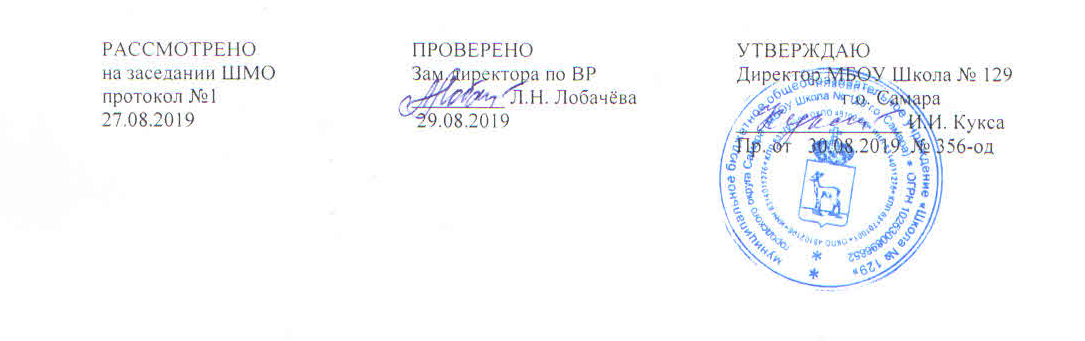 Класс5-6Направление внеурочной деятельностиобщекультурноеФорма организации внеурочной деятельностиролевые игрыКоличество часов в неделю2 ч.Количество часов в год68 ч.Рабочая программа составлена в соответствии с требованиямиФГОС ООО Рабочая программа составлена на основе программыД.В.Григорьев. Программы внеурочной деятельности. Познавательная деятельность. Пролемно-ценностное  общение (сер. "Работаем по новым стандартам") (ФГОС).-Изд-во Просвещение, 2013 Виды   деятельности:Беседа, обсуждениеПоиск     информации, обсуждение, составление вопросов Игровая деятельность в группах, рефлексия.Приобретение знаний об истоках нравственности человека, основных общечеловеческих ценностях и нормах поведения.Знакомство с понятиями: эрудиция, логика. Нестандартное мышление.  Внимание к деталям. Выделение главного.Составление  плана и последовательности действий, с учётом конечного результатаОбсуждение, рефлексия№ п-п    Название темы                           Часы  1.Выбор тематики игр.12.Знакомство с правилами «Своя игра»  13-4Составления вопросов.     Использование словарей и литературоведческих справочников..25.Проведение интеллектуальной  игры  «Своя игра».                       16.Знакомство с правилами игры «Брейн-ринг» . 17-9.Мозговой штурм в разных проблемных ситуациях (теоретическое занятие). Мозговой штурм в разных проблемных ситуациях (практическое занятие).Правила составления вопросов к игре.310-11.Проведение игры «Брейн-ринг» с использованием самостоятельно разработанных вопросов212. Знакомство с правилами игры «Умники и умницы»                                                 113-14.Подбор заданий к игре.                              Использование различных источников информации». 215-16.Проведение игры «Умники и умницы»217-18.Особенности игры «Что? Где? Когда?».Знакомство  Правила игры.219-20.Игра «Что? Где? Когда?». Какие бывают вопросы221. Нормы поведения в интеллектуальном клубе кодекс чести знатока                 122.Компоненты успешной игры.123-25Мозговой штурм в разных проблемных ситуациях (теоретическое занятие)Мозговой штурм в разных проблемных ситуациях (практическое занятие).Правила составления вопросов к игре.326-27Игра «Что? Где? Когда? с использованием самостоятельно разработанных вопросов228-29.«Что? Где? Когда?» по русским народным сказкам230-31Игра «Знатоки искусства»232-33«Что? Где? Когда?»«Животный и растительный мир»234-35«Что? Где? Когда?» по ПДД236-37«Что? Где? Когда?» по произведениям А.С. Пушкина238-39«Что? Где? Когда?» по истории 240-42Подбор заданий к игре для младших школьников «По страницам любимых книг».                          343-45Проведение игры «По страницам любимых книг» в младших классах346.Знакомство с правилами игры «Битва эрудитов»147-48.Подбор заданий к игре.                             Правила составления вопросов. Использование различных источников информации». 249-50Проведение игры «Битва эрудитов»251-52.Подбор заданий к интеллектуальной игре «Самый умный».                         253-54.Проведение игры  «Самый умный».                       255-56Подготовка к игре «Математический КВН»257-58Математический КВН259-60«Экологический серпантин»261-62Проектная работа «Моя любимая интеллектуальная игра»263-68Презентация игровых проектов 5ИТОГО34